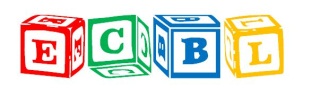 Early Childhood and Behavior Lab (ECBL)Research Assistant ApplicationDirections: Please type (do not write by hand) your response to the following questions to the best of your ability. With the submission of the (1) completed application, please additionally provide your (2) unofficial transcript and (3) curriculum vitae (CV) or resumé.For more information about the Early Childhood and Behavior Lab (ECBL), please visit the website:www.ecbl.fiu.eduIdeal Research Assistant Qualities:Enthusiastic Attention to detailDedicatedOrganized Bilingual in                       English and SpanishResearch Assistant Requirements:Directions: Please mark each research assistant requirement you meet. ☐ Taken Introduction to Psychology, received final grade of C or above ☐ Minimum GPA 3.0☐ Will dedicate at least 10 hours a week to the study☐ Will commit at least 2 consecutive semesters☐ Submission of unofficial transcript with this application☐ Submission of CV and/or resumé with this applicationPlease list the courses you have taken related to Psychology or Child Development and the final grade you have received in each. You may list courses you are currently taking (you do not need to provide a final grade for these courses). Have you taken the course Research Methods? If so, what was your final grade in this course? Briefly describe any prior research experience in psychology or related disciplines. If you do not have any prior research experience, then describe any qualities or prior training that would help you to succeed as a research assistant in this study.Do you have experience working with children or do you have personal qualities that would enable you to work well with children? Please describe.Have you ever worked with vulnerable populations in the past (e.g., children with ADHD, special needs, maltreated children etc)? Please describe. Why are you interested in being a research assistant in this study?What do you hope to gain from working in this lab (e.g., how does this experience fit into your short and long term goals?)?What personally obtained skills or training do you think can enhance this study? Please be sure to include certifications (e.g., CPR), computer skills (e.g., SPSS), and applicable skills (e.g., after-school programming for at-risk children).What do you plan to do after you graduate?If applicable, how many credits are you interested in working for (1 credit = 3hrs per week)?Please indicate the tentative days and times of the week that you are available to work as a research assistant.Please provide contact information for two references (e.g., employer, FIU faculty member, or personal character reference).Please submit completed application with respective documents to ecbl@fiu.edu. Thank you!Basic InformationBasic InformationFull NameDate of BirthPanther IDHome AddressEmailPhone Major(s)Minor(s)Anticipated Graduation DateCumulative GPAPsychology GPALanguage(s) Spoken & FluencyEmergency Contact Full NameEmergency Contact Relationship(e.g., mother, father, etc.)Emergency Contact Phone 